Résolvez en groupe les 4 problèmes ci-dessous.La famille Dupognon (Papa, Maman, Julies et Sidonie) paie ses factures. Comme ils ont mis leurs salaires en commun, ils paieront chacun la même somme. Ils ont dépensé 500.- pour une nouvelle TV, 230.- pour des habits en vente par correspondance, 426.70.-, pour les assurances maladies, 136.60.- pour le téléphone et 2326.70.- pour les impôts.
Combien chaque membre de la famille Dupognon devra-t-il payer ?..................................
Pour chaque situation, trace le système d’axes en observant les coordonnées connues. Ensuite complète les coordonnées de chaque point.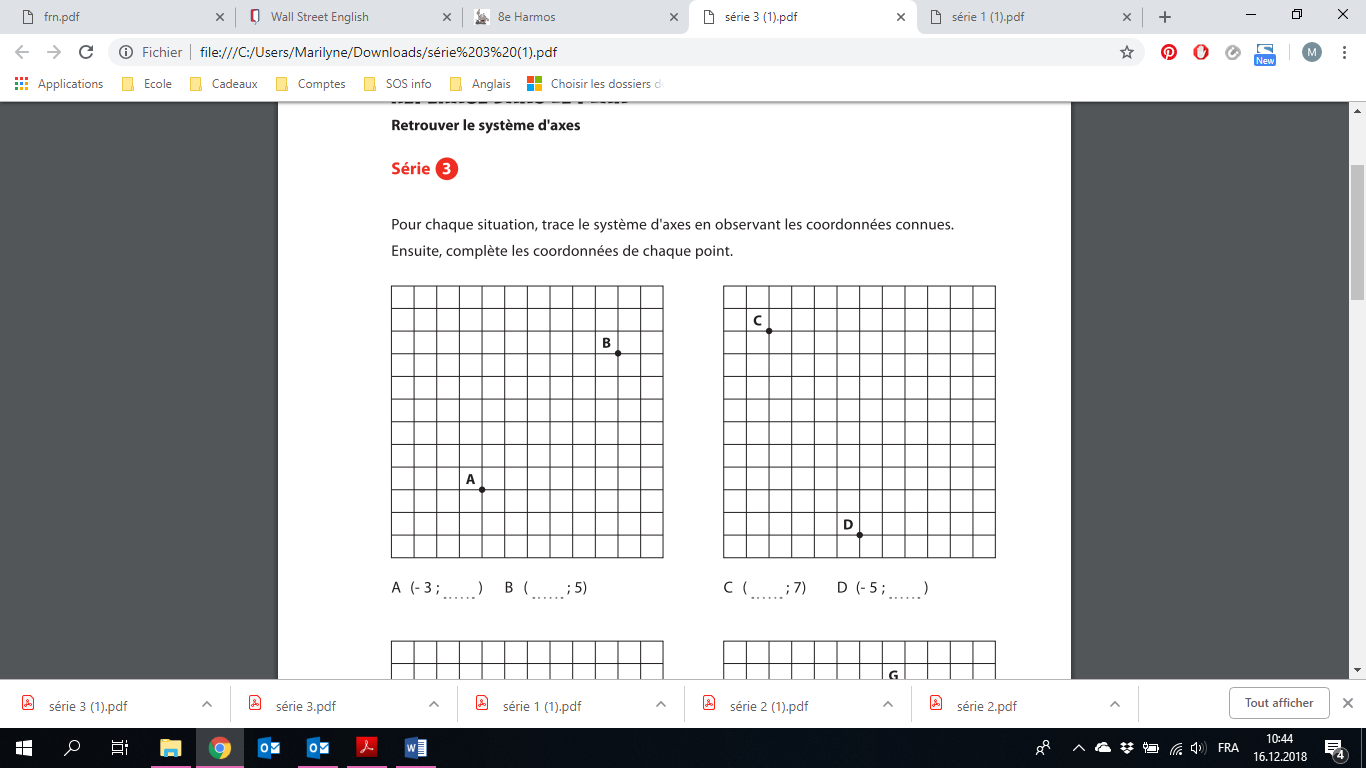 	A (-3 ;…....) 	B (.. ….. ; 5)	C (….... ; 7)	 D (-5 ;…....)Dessinez les quadrilatères en fonctions de leurs caractéristiques.
a.) 4 côtés isométriques
2 axes de symétrie seulement.

Nom: …………………………………………………..
Dessin :b.) 1 paire de côtés parallèles
1 paire de côtés isométriques
1 axe de symétrie seulement.
Nom: …………………………………………………..
Dessin :Marius est un fan de séries policières. Il a regardé tous les épisodes des Expertes, de NCIS, de FBI et de Derrick ces 2 derniers jours.
Voici le programme TV de sa chaîne « Spécial séries » sur laquelle il n’y a pas de publicités.
Quelle durée (en heures) Marius a-t-il passé devant la TV ?.........................................Deux caissettes contiennent des anciennes pièces de monnaie. Chacune en a moins de 100 et elles n’en contiennent pas le même nombre. Si on répartit les pièces de monnaie de chaque caissette en tas de 2, 4 ou 5, il reste toujours une pièce seule. Si on les répartit en tas de 3, aucune pièce de reste seule.
Combien y a -t-il de pièces dans chaque caissette ? ………………………………………………………………………Résolvez les 4 problèmes ci-dessous.La famille Dupognon (Papa, Maman, Julies et Sidonie) paie ses factures. Comme ils ont mis leurs salaires en commun, ils paieront chacun la même somme. Ils ont dépensé 500.- pour une nouvelle TV, 230.- pour des habits en vente par correspondance, 426.70.-, pour les assurances maladies, 136.80.- pour le téléphone et 2326.70.- pour les impôts.
Combien chaque membre de la famille Dupognon devra-t-il payer ?..................................
3620 : 4 = 905
Pour chaque situation, trace le système d’axes en observant les coordonnées connues. Ensuite complète les coordonnées de chaque point.	A (-3 ; -1) 	B ( 3 ; 5)	C ( -9  ; 7)	 D (-5 ; -2 )Dessinez les quadrilatères en fonctions de leurs caractéristiques.
a.) 4 côtés isométriques
2 axes de symétrie seulement.

Nom: Losange.
Dessin :b.) 1 paire de côtés parallèles
1 paire de côtés isométriques
1 axe de symétrie seulement.
Nom: Trapèze isocèle.
Dessin :Deux caissettes contiennent des anciennes pièces de monnaie. Chacune en a moins de 100 et elles n’en contiennent pas le même nombre. Si on répartit les pièces de monnaie de chaque caissette en tas de 2, 4 ou 5, il reste toujours une pièce seule. Si on les répartit en tas de 3, aucune pièce de reste seule.
Combien y a -t-il de pièces dans chaque caissette ? 21 dans une caisse et 81 dans l’autre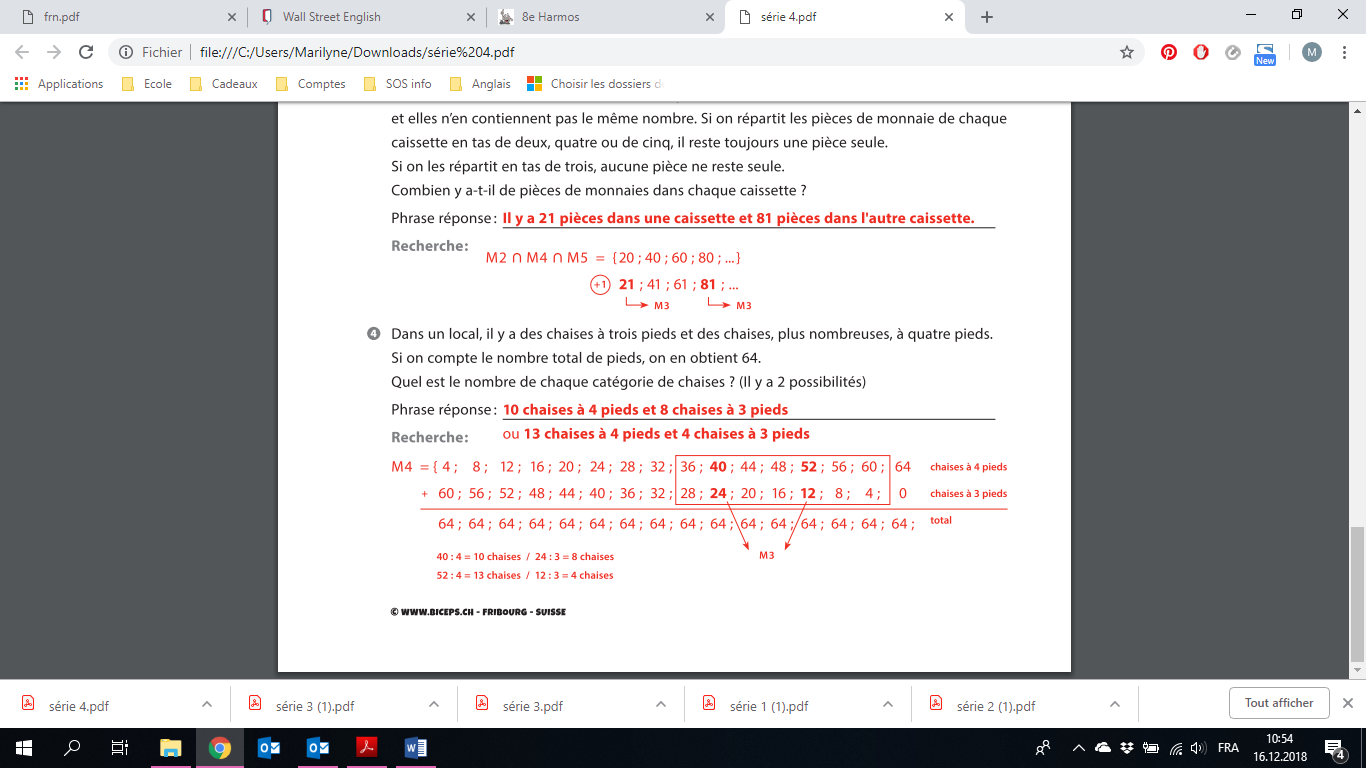 Marius est un fan de séries policières. Il a regardé tous les épisodes des Expertes, de NCIS, de FBI et de Derrick ces 2 derniers jours. Combien de temps en heures (ex: 3h20) a-t-il passé devant la TV ?
Voici le programme TV de sa chaîne « Spécial séries » sur laquelle il n’y a pas de publicités.Combien d’heure (ex.3h20) Marius a-t-i passé devant la TV ?.........................................Experts : 40 + 35 + 115 + 30 + 45 + 20 = 285 min
NCIS : 45 + 45 + 30 + 55 + 30 = 205 min
FBI : 25 + 35 + 50 + 40 + 40 = 190 min
Derrick : 35 + 40 + 25 + 30 + 25 = 155 min
Total : 835 min = 13h55MercrediMercrediJeudiJeudi8h30Naruto8h10Titeuf9h05NCIS9h15Derrick9h50Titeuf9h40Les Experts10h20Beverly Hills10h10FBI11h10Les Experts11h00Top models11h50FBI11h45Derrick12h15Top models12h15Le destin de Lisa12h25Derrick12h20Les Experts13h00Le destin de Lisa13h05NCIS14h00Les Experts14h00NCIS14h35NCIS14h30Naruto15h20Derrick15h30FBI16h00FBI16h10Les Experts16h35Beverly Hills16h30FBI17h05Les Experts17h10Top models19h00NCIS19h05Derrick19h30Fin des programmes19h30Le destin de LisaMercrediMercrediJeudiJeudi8h30Naruto8h10Titeuf9h05NCIS9h15Derrick9h50Titeuf9h40Les Experts10h20Beverly Hills10h10FBI11h10Les Experts11h00Top models11h50FBI11h45Derrick12h15Top models12h15Le destin de Lisa12h25Derrick12h20Les Experts13h00Le destin de Lisa13h05NCIS14h00Les Experts14h00NCIS14h35NCIS14h30Naruto15h20Derrick15h30FBI16h00FBI16h10Les Experts16h35Beverly Hills16h30FBI17h05Les Experts17h10Top models19h00NCIS19h05Derrick19h30Fin des programmes19h30Le destin de Lisa